VERNEUTSTYR, SVEISING- OG METALLARBEID, SJEKKLISTEVERNEUTSTYR, SVEISING- OG METALLARBEID, SJEKKLISTEVERNEUTSTYR, SVEISING- OG METALLARBEID, SJEKKLISTEVERNEUTSTYR, SVEISING- OG METALLARBEID, SJEKKLISTEVERNEUTSTYR, SVEISING- OG METALLARBEID, SJEKKLISTEVERNEUTSTYR, SVEISING- OG METALLARBEID, SJEKKLISTEVERNEUTSTYR, SVEISING- OG METALLARBEID, SJEKKLISTEVERNEUTSTYR, SVEISING- OG METALLARBEID, SJEKKLISTEVERNEUTSTYR, SVEISING- OG METALLARBEID, SJEKKLISTEBrukere:  Elever/lærlinger i sveising og metallarbeid, skole og bedriftHvorfor:   For sikkerheten til studentenNår:	    Før og under utplasseringsperiodenHvordan: Skolen/læreren signerer sjekklisten før utplasseringsperiodenEleven og bedriften/mentor signerer sjekklisten hver dagBrukere:  Elever/lærlinger i sveising og metallarbeid, skole og bedriftHvorfor:   For sikkerheten til studentenNår:	    Før og under utplasseringsperiodenHvordan: Skolen/læreren signerer sjekklisten før utplasseringsperiodenEleven og bedriften/mentor signerer sjekklisten hver dagBrukere:  Elever/lærlinger i sveising og metallarbeid, skole og bedriftHvorfor:   For sikkerheten til studentenNår:	    Før og under utplasseringsperiodenHvordan: Skolen/læreren signerer sjekklisten før utplasseringsperiodenEleven og bedriften/mentor signerer sjekklisten hver dagBrukere:  Elever/lærlinger i sveising og metallarbeid, skole og bedriftHvorfor:   For sikkerheten til studentenNår:	    Før og under utplasseringsperiodenHvordan: Skolen/læreren signerer sjekklisten før utplasseringsperiodenEleven og bedriften/mentor signerer sjekklisten hver dagBrukere:  Elever/lærlinger i sveising og metallarbeid, skole og bedriftHvorfor:   For sikkerheten til studentenNår:	    Før og under utplasseringsperiodenHvordan: Skolen/læreren signerer sjekklisten før utplasseringsperiodenEleven og bedriften/mentor signerer sjekklisten hver dagBrukere:  Elever/lærlinger i sveising og metallarbeid, skole og bedriftHvorfor:   For sikkerheten til studentenNår:	    Før og under utplasseringsperiodenHvordan: Skolen/læreren signerer sjekklisten før utplasseringsperiodenEleven og bedriften/mentor signerer sjekklisten hver dagSKOLE/BYGGEPLASS:Dato:Signatur:SKOLE/BYGGEPLASS:Dato:Signatur:SKOLE/BYGGEPLASS:Dato:Signatur:VERNEUTSTYRBildeOBLIGATORISK Ja/neiSKOLENARBEIDSGIVERBEDRIFTENBEDRIFTENELEVEN/LÆRLINGENKommentarVERNESKO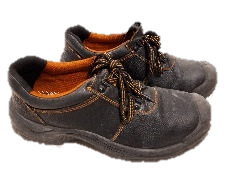 FLAMMEHEMMENDE BUKSER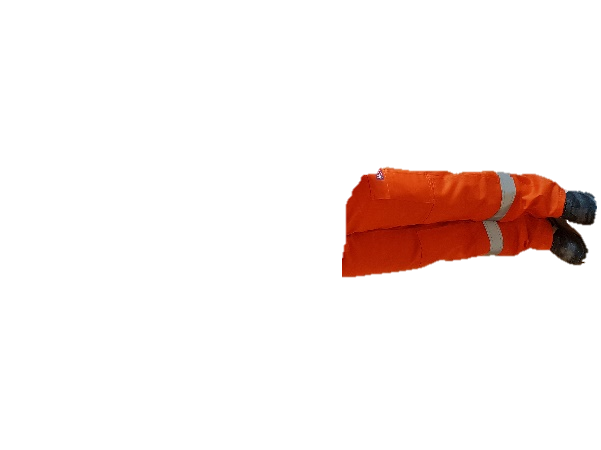 FLAMMEHEMMENDE VEST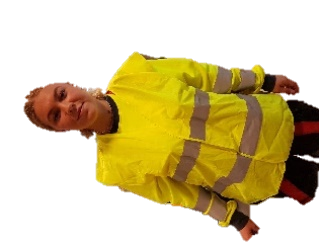 SVEISEJAKKE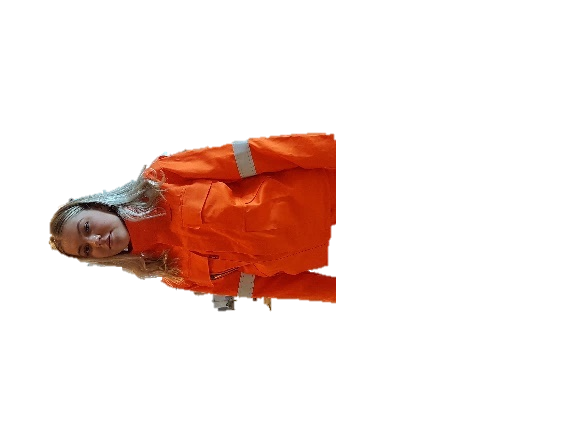 SVEISEFORKLE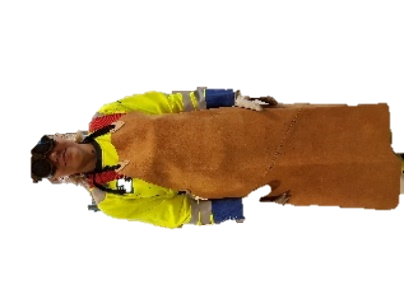 SVEISEHANSKER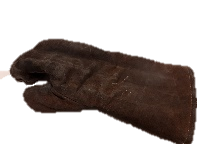 SVEISEKLÆR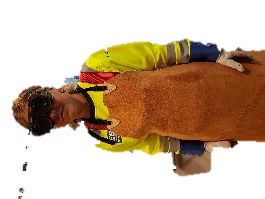 SVEISEMASKE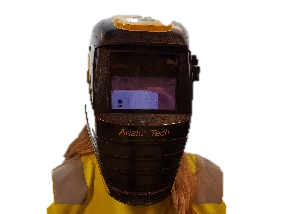 SVEISEHJELM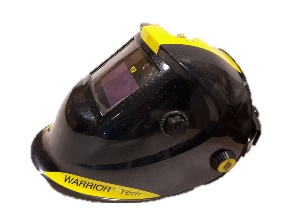 ØREPLUGGER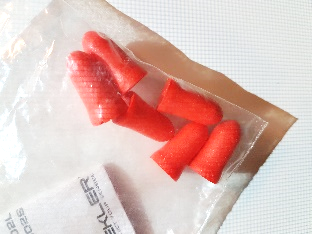 VERNEHJELM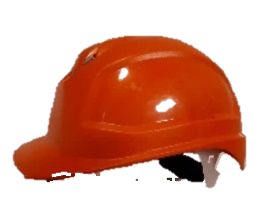 BESKYTTENDE BRILLER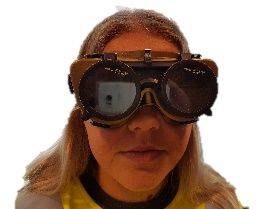 VARMERESISTENT UTSTYR/KLÆR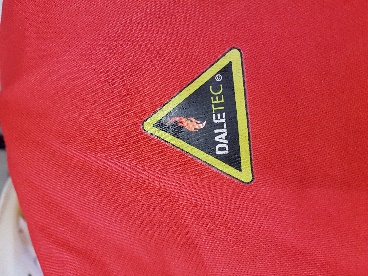 